Mall – UppsatsarbetenTill handledare och studenter – informationen i mallen nedan ska som huvudregel alltid infogas i informationsbreven när personuppgifter hanteras inom ramen för självständiga arbeten/uppsatsarbeten (nedan kallade ”uppsatsarbeten”) vid Karlstads universitet. Det finns även en separat samtyckesblankett framtagen som bör användas för att inhämta samtycke. Du som student måste alltid stämma av informationsbrevets och samtyckesblankettens innehåll med din handledare innan du börjar samla in personuppgifter. Det är viktigt att informationsbrevet ges på ett enkelt och tydligt språk och inte innehåller ord som kan upplevas som en påtryckning eller överord om studiens tänkbara värde. Informationen bör anpassas till personens ålder och förutsättningar i övrigt. Det kan därför vara nödvändigt att ta fram olika informationsbrev till t.ex. vårdnadshavare och till barn. Vid studie med barn ska information riktas till samtliga vårdnadshavare, såväl som till barnet (om läskunnigt och det anses lämpligt). Vid studier där mindre barn ingår kan det ibland vara bättre att lämna muntlig information till barnen, och skriftlig information till vårdnadshavarna. Om du t.ex. gör din studie på en skola bör det framgå att du fått skolans rektors godkännande. Rådfråga din handledare om vad som är lämpligt.   Korrekt information i informationsbrevet som uppfyller kraven i EU:s dataskyddsförordning (GDPR) är i de flesta fall en förutsättning för att personuppgifter ska få behandlas. Bristande eller felaktig information till deltagarna kan medföra att personuppgifter hanteras olagligt. Tänk på att samtliga vårdnadshavarna måste samtycka till behandlingen av ett barns personuppgifter om barnet inte är tillräckligt gammalt/moget nog för att själv samtycka till behandlingen.I mallarna (informationsbrev och samtyckesblankett) finns det text med olika färger. Svart text är instruktioner om vilken information som ska lämnas vid respektive avsnitt. Grön text är exempel på formuleringar som du kan använda, och röd text innebär att du ska ersätta texten med en annan lämplig text. Du tillåts att använda befintliga meningar i texten ”rakt av” utan att detta ses som plagiat. Tänk dock på att du ibland behöver välja vilken information som ska tas med om du ges flera val i mallen. Du kan också behöva anpassa texten så at den återspeglar förutsättningarna för just din studie, t.ex. om du planerar att ha barn som respondenter och informationsbrevet är ställt till vårdnadshavarna istället för till deltagaren (barnet). Färgerna är bara till för att enkelt kunna urskilja avsnitt med exempeltexter och avsnitt där texten behöver kompletteras med egen information – ändra alltid texten till svart i det färdiga dokumentet. Denna sida med instruktioner ska inte skickas med till deltagarna. 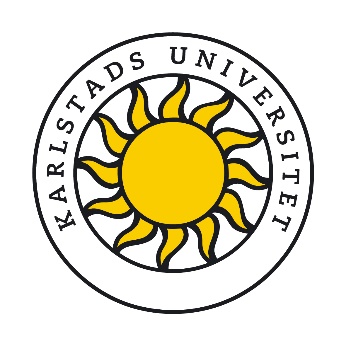 Ange titel på uppsatsarbetetInformation till deltagareVi vill fråga dig om du vill delta i ett uppsatsarbete vid Karlstads universitet. I det här dokumentet får du information om studien och vad det innebär att delta. Vad är det för studie och varför vill ni att jag ska delta?Ge en kort men tydlig beskrivning av vad uppsatsarbetet handlar om. Informera om varför just den aktuella personen tillfrågas samt hur du har fått tillgång till uppgifter om personen som gör att denne tillfrågas. Hur går studien till?Beskriv kortfattat ur deltagarens perspektiv vad ett deltagande innebär. Vad krävs av deltagarna? Vilka metoder kommer att användas? Antal besök, intervjuer, enkäter och tidsåtgång?Beskriv hur studien går till, för en intervju t.ex. Intervjun kommer att genomföras på din arbetsplats, via Zoom eller en annan avskild plats. Intervjun beräknas ta 30-60 minuter. Intervjun kommer att spelas in och sedan transkriberas, det vill säga skrivas ner i skriftlig form. Eller för enkäter t.ex. Undersökningen baseras på en webbenkät som tar ungefär 15 minuter att besvara. Deltagandet är frivilligt Ditt deltagande i studien är frivilligt och du kan när som helst välja att avbryta deltagandet. Om du väljer att inte delta eller vill avbryta ditt deltagande behöver du inte uppge varför. Om du vill avbryta ditt deltagande ska du kontakta ansvariga för studien (se nedan).Vad händer med mina uppgifter?Studien kommer att samla in och registrera information om dig. Tänk på att aldrig utlova sekretess, eftersom Karlstads universitet i egenskap av statlig myndighet inte kan garantera detta. Skriv istället att inga obehöriga kommer att kunna ta del av uppgifterna enligt textförslaget nedan.Dina svar och dina resultat kommer att behandlas så att inte obehöriga kan ta del av dem. Uppgifterna kommer att bevaras till dess att uppsatsarbetet avslutats för att sedan förstöras. Om du redovisar citat eller likande kan du ange. Ditt namn eller något annat som direkt skulle kunna identifiera dig kommer inte att finnas med i resultatet. Eller om resultatet istället enbart redovisas på aggregerad (”grupp”) nivå. Redovisningen av resultatet kommer att ske på gruppnivå och ingen individ kommer att kunna identifieras.Den rättsliga grunden för behandlingen av dina personuppgifter är informerat samtycke. Du kan när som helst återkalla ditt samtycke utan att ange orsak, vilket dock inte påverkar den behandling av personuppgifter som skett innan återkallandet. Deltagaren ska få information om vem som är ansvarig för behandlingen av personuppgifterna och de rättigheter som deltagaren har i enlighet med GDPR. Karlstads universitet är personuppgiftsansvarig för behandlingen av dina personuppgifter. Personuppgifterna kan även komma att behandlas av personuppgiftsbiträden (leverantörer av IT-tjänster) till Karlstads universitet. Enligt EU:s dataskyddsförordning (GDPR) har du rätt att kostnadsfritt få ta del av de uppgifter om dig som hanteras i studien, och vid behov få eventuella fel rättade. Du kan också begära att uppgifter om dig raderas samt att behandlingen av dina personuppgifter begränsas. Vill du ta del av uppgifterna ska du kontakta den ansvariga för studien (se nedan). Om du är missnöjd med hur dina personuppgifter behandlas har du rätt att ge in klagomål till Integritetsskyddsmyndigheten, https://www.imy.se, som är tillsynsmyndighet. Kontaktuppgifter till dataskyddsombudet på Karlstads universitet är e-post: dpo@kau.se, via telefon (växel): 054 700 10 00. För mer information om hur Karlstads universitet behandlar personuppgifter se https://www.kau.se/gdpr.Ansvariga för studienAvsluta alltid informationsbrevet med vem som är huvudansvarig för studien (dvs. handledaren) inklusive kontaktuppgifter. Huvudansvarig för studien är ange namn och titel på handledaren.Kontaktuppgifter: xxx.xxx@kau.se, telefonnummer 054-700 xx xxAdress: Universitetsvägen 2, 651 88 KarlstadÄven kontaktuppgifter till samtliga studenterna ska anges med namn och @student.kau.se e-postadress (använd inte privata e-postadresser).Studien genomförs av:Förnamn Efternamn student 1, xxx@student.kau.seFörnamn Efternamn student 2, yyy@student.kau.se